Saskaņoju:Daugavpils valstspilsētas pašvaldībasiestādes “Sociālais dienests” vadītāja	 M. GerasimovaDaugavpilī, 2023. gada __. martāZIŅOJUMS Nr. 2.-4.1./13Daugavpils valstspilsētas pašvaldības iestāde “Sociālais dienests”uzaicina potenciālos pretendentus piedalīties zemsliekšņa iepirkumā par līguma piešķiršanas tiesībām“Sadzīves tehnikas un elektropreču piegāde Daugavpils valstspilsētas pašvaldības iestādei “Sociālais dienests””, ID Nr. DPPISD 2023/131. Pasūtītājs:2. Zemsliekšņa iepirkuma mērķis – piegādāt sadzīves tehniku un elektropreces Daugavpils valstspilsētas pašvaldības iestādei “Sociālais dienests”, kas atbilst ziņojuma tehniskās specifikācijas prasībām.3. Iepirkums iedalīts 3 (trīs) daļās ar sekojošām paredzamām līgumcenām:4. Zemsliekšņa iepirkuma nepieciešamības apzināšanas datums: 07.03.2023.5. Piedāvājuma daļu iesniegšanas kārtība: piedāvājumu var iesniegt vienā, vairākās vai visās iepirkuma daļās. Iesniedzot piedāvājumu vairākās iepirkuma daļas vienlaicīgi, pretendents izvērtē iespēju uzvaras gadījumā vienlaicīgi izpildīt pasūtījumu visās iesniegtajās daļās.6. Līguma izpildes termiņš: 30 (trīsdesmit) dienas no līguma noslēgšanas dienas.7. Nosacījumi pretendenta dalībai zemsliekšņa iepirkumā: pretendents ir reģistrēts Latvijas Republikas Uzņēmumu reģistrā un ir tiesīgs sniegt Pasūtītājam nepieciešamo pakalpojumu Latvijas Republikā.8. Pasūtītājs izslēdz pretendentu no dalības zemsliekšņa iepirkumā jebkurā no šādiem gadījumiem:8.1. pasludināts pretendenta maksātnespējas process, apturēta vai pārtraukta tā saimnieciskā darbība, uzsākta tiesvedība par tā bankrotu vai tas tiek likvidēts;8.2. ir konstatēts, ka pretendentam piedāvājumu iesniegšanas termiņa pēdējā dienā vai dienā, kad pieņemts lēmums par iespējamu iepirkuma līguma slēgšanas tiesību piešķiršanu, Latvijā saskaņā ar likumu “Par nodokļiem un nodevām” vai valstī, kurā tas reģistrēts vai kurā atrodas tā pastāvīgā dzīvesvieta, saskaņā ar attiecīgās ārvalsts normatīvajiem aktiem ir neizpildītas saistības nodokļu (tai skaitā valsts sociālās apdrošināšanas) jomā;8.3. pretendents ir sniedzis nepatiesu informāciju vai vispār nav sniedzis pieprasīto informāciju;8.4. pretendents nav iesniedzis šī ziņojuma 9. punktā pieprasītos dokumentus;8.5.pretendenta piedāvājums neatbilst tehniskās specifikācijas un šajā ziņojumā minētajām prasībām;8.6. pretendenta piedāvātā cena pārsniedz paredzamo līgumcenu attiecīgajā iepirkuma daļā.9. Pretendentu iesniedzamie dokumenti dalībai zemsliekšņa iepirkumā:9.1. pretendenta pieteikums dalībai zemsliekšņa iepirkumā, kas sagatavots atbilstoši 2. pielikumā norādītajai formai (oriģināls);9.2. pretendenta tehniskais un finanšu piedāvājums, kas sagatavots atbilstoši 3. pielikumā norādītajai formai (oriģināls);9.3. pilnvaras oriģināla vai apliecinātas kopijas eksemplārs – ja pieteikumu un/vai finanšu piedāvājumu paraksta pilnvarota persona, kā arī ja līgumu parakstīs cita persona, jāpievieno attiecīgs šīs personas pilnvarojums.10. Zemsliekšņa iepirkumu komisija, ir tiesīga lūgt pretendentu precizēt vai izskaidrot pretendenta iesniegtos dokumentus dalībai iepirkumā, ar nosacījumu, ka komisijas pieprasītie precizējumi vai izskaidrojumi nepapildina un negroza piedāvājumu.11. Piedāvājuma izvēles kritērijs: piedāvājums ar viszemāko cenu iepirkuma daļā, kas atbilst ziņojumā minētajām prasībām.12. Informācija par rezultātiem: tiks ievietota Daugavpils valstspilsētas pašvaldības iestādes “Sociālais dienests” mājaslapā www.socd.lv.13. Piedāvājums iesniedzams: līdz 2023. gada 31. martam, plkst. 12:00:12.1. Daugavpils valstspilsētas pašvaldības iestādē “Sociālais dienests”, Vienības ielā 8, Daugavpilī, LV-5401 (ieeja no Kr. Valdemāra ielas puses), ievietojot piedāvājumu pastkastītē pie ieejas durvīm. Piedāvājumam jābūt slēgtā aploksnē ar norādi: “Sadzīves tehnikas un elektropreču piegāde Daugavpils valstspilsētas pašvaldības iestādei “Sociālais dienests””, ID Nr. DPPISD 2023/13 un pretendenta rekvizītiem.12.2. atsūtot ar paroli aizsargātu un ar drošu elektronisko parakstu parakstītu failu – piedāvājumu uz e-pastu: socd@socd.lv. Šajā gadījumā pretendents nosūta paroli no faila 2023. gada 31. martā no plkst. 12:00 līdz plkst. 12:30 (uz e-pastu: solveiga.jevdokimova@socd.lv).Pielikumā:1. Tehniskā specifikācija;2. Pieteikuma par piedalīšanos zemsliekšņa iepirkumā veidlapa.3. Tehniskā un finanšu piedāvājuma veidlapa.4. Līguma projekts.Ziņojums sagatavots 28.03.2023.Komisijas priekšsēdētāja		R. VavilovaKomisijas priekšsēdētājas vietnieks		V. LoginovsKomisijas locekļi:	O. Daļecka	I. Trifonova	E. Hrapāne	S. K. Jevdokimova1. pielikumsTEHNISKĀ SPECIFIKĀCIJA iepirkumā“Sadzīves tehnikas un elektropreču piegāde Daugavpils valstspilsētas pašvaldības iestādei “Sociālais dienests””, ID Nr. DPPISD 2023/131. Iepirkuma priekšmets –jaunas, lietošanai drošas, iepakotas oriģinālajā preču ražotāja iepakojumā sadzīves tehnikas un elektropreču piegāde Daugavpils valstspilsētas pašvaldības iestādes “Sociālais dienests” (turpmāk – Pasūtītājs) telpās pēc šajā tehniskajā specifikācijā norādītām adresēm.2. Pretendentam finanšu piedāvājuma cenā jāiekļauj Preču piegādes un preču uzstādīšanas izmaksas, gadījumā ja Preces tiek piegādātas izjauktā veidā.3. Piegādātājam kopā ar piedāvājumu jāiesniedz piedāvāto Preču ilustratīvi piemēri.4. Tehniskajā specifikācijā redzamajiem attēliem un skicēm ir ilustratīva nozīme, noteicošais ir tehniskais apraksts, pieļaujama ekvivalentu izmantošana. 5. Piegādātājs Preču piegādi veic ar savu darbaspēku, inventāru, transportu un tehnisko nodrošinājumu.6. Jebkāda veida risks, kas apdraud Preču pastāvēšanu ir Piegādātāja risks, līdz brīdim, kad ir parakstīts akts par Preču nodošanu Pasūtītājam.7. Precēm, visām to sastāvdaļām un komplektācijai ir jābūt nelietotām, tajās nedrīkst būt lietotas vai atjaunotas komponentes.8. Precēm jābūt piegādātām oriģinālā ražotāja iepakojumā (ja ražotājs to paredz) ar Preču lietošanas instrukciju latviešu valodā.9. Precēm jābūt kvalitatīvām, izgatavotām no veselībai nekaitīgiem materiāliem. Virsmām jābūt viegli tīrāmām.10. Koksnes, plastmasas un metāla detaļu virsmu pārklājumi nedrīkst saturēt:10.1. bīstamās vielas, kuras atbilstoši Direktīvai 1999/45/EC ir kancerogēnas, reproduktīvās sistēmas bojātājas, mutagēnas, toksiskas, alerģiskas ieelpojot, vai bīstamas videi;10.2. halogēnorganiskos liesmu novērsējus, ftalātus, aziridīnamīdus, poli-aziridīnamīdus vai svinu, kadmiju, hromu, dzīvsudrabu un to savienojumus;10.3. gaistošos organiskos savienojumus, ja to īpatsvars pārsniedz 5% pārklājuma masas.11. Piegādātājam ir jāveic Preču piegāde 30 (trīsdesmit) dienu laikā no līguma noslēgšanas dienas.14. Piegādātājam jāgarantē Preču kvalitāte – ne mazāk kā 24 (divdesmit četri) mēneši. 15. Nepieciešamo preču apraksts (bildes pievienotas informatīvā nolūkā):Sagatavoja:Daugavpils valstspilsētas pašvaldības iestādes “Sociālais dienests”Saimniecības sektora vadītājs	V. Loginovs2. pielikumsPIETEIKUMS PAR PIEDALĪŠANOS zemsliekšņa iepirkumā“Sadzīves tehnikas un elektropreču piegāde Daugavpils valstspilsētas pašvaldības iestādei “Sociālais dienests””, ID Nr. DPPISD 2023/131. Piesakās piedalīties zemsliekšņa iepirkumā “Sadzīves tehnikas un elektropreču piegāde Daugavpils valstspilsētas pašvaldības iestādei “Sociālais dienests””, ID Nr. DPPISD 2023/13.2. Apņemas (ja Pasūtītājs izvēlēsies šo piedāvājumu) slēgt līgumu un izpildīt visus līguma nosacījumus (4. pielikums);3. Apliecina, ka ir iesniedzis tikai patiesu informāciju.4. Apliecina, ka piekrīt piedāvājuma kopējās cenas publicēšanai Daugavpils valstspilsētas pašvaldības iestādes “Sociālais dienests” mājas lapā internetā (www.socd.lv).5. Garantē sniegt pakalpojumu atbilstoši tehniskajā specifikācijā noteiktajām prasībām un ievērojot spēkā esošos normatīvos aktus.6. Apliecina, ka:6.1. nekādā veidā nav ieinteresēts nevienā citā piedāvājumā, kas iesniegts šajā zemsliekšņa iepirkumā;6.2. nav tādu apstākļu, kuri liegtu piedalīties zemsliekšņa iepirkumā un izpildīt tehniskajā specifikācijā norādītās prasības.6.3. nodrošinās konfidencialitāti un neizpaudīs informāciju, kas var tikt iegūta līguma izpildes laikā par Daugavpils valstspilsētas pašvaldības iestādes “Sociālais dienests” darbību un izdotajiem dokumentiem.6.4. ir informēts par personas datu apstrādi piedāvājuma izskatīšanas procesā (nolūks: piedāvājuma izvērtēšana un pretendentu atlase līguma noslēgšanai zemsliekšņa iepirkuma “Sadzīves tehnikas un elektropreču piegāde Daugavpils valstspilsētas pašvaldības iestādei “Sociālais dienests””, ID Nr. DPPISD 2023/13ietvaros, tiesiskais pamats: Daugavpils valstspilsētas pašvaldības iestādes “Sociālais dienests” leģitīmās intereses).7. Apstiprina, ka iesniegtais finanšu piedāvājums ir galīgs un netiks mainīts un tas ir spēkā 30 (trīsdesmit) dienas no datuma, kas ir noteikts kā zemsliekšņa iepirkuma piedāvājumu iesniegšanas pēdējais termiņš.* Pretendenta vai tā pilnvarotās personas vārds, uzvārds3. pielikumsTEHNIKSAIS UN FINANŠU PIEDĀVĀJUMS iepirkumā“Sadzīves tehnikas un elektropreču piegāde Daugavpils valstspilsētas pašvaldības iestādei “Sociālais dienests””, ID Nr. DPPISD 2023/13(Pretendenta nosaukums), vienotais reģistrācijas Nr. (reģistrācijas numurs), (juridiska  adrese), piedāvā piegādāt sadzīves tehniku u elektropreces Daugavpils valstspilsētas pašvaldības iestādei “Sociālais dienests” atbilstoši tehniskās specifikācijas prasībām par šādu cenu:* Cenām jābūt norādītām ar ne vairāk kā 2 zīmēm aiz komata.Ar šo mēs apstiprinām, ka mūsu piedāvājums ir spēkā 30 (trīsdesmit) dienas no datuma, kas ir noteikts kā aptaujas procedūras piedāvājumu iesniegšanas pēdējais termiņš.Apstiprinām, ka Finanšu piedāvājums ir galīgs un netiks mainīts.Paraksta pretendenta persona ar pārstāvības tiesībām vai pretendenta pilnvarotā personaVārds, uzvārds, amats		Paraksts		Datums		4. pielikumsLĪGUMA PROJEKTSpar sadzīves tehnikas un elektropreču piegādi(projekts)Daugavpilī,	2023. gada __. martāDaugavpils valstspilsētas pašvaldības iestāde “Sociālais dienests”, reģ. Nr. 90001998587, juridiskā adrese: Vienības iela 8, Daugavpils, LV-5401, vadītājas Marinas Gerasimovas personā, kura rīkojas pamatojoties uz nolikumu (turpmāk tekstā – Pasūtītājs), no vienas puses, un	, reģ. Nr. 	, juridiskā adrese: _____________, tās __________________ personā, kas rīkojas pamatojoties uz ________________, (turpmāk tekstā – Piegādātājs), no otras puses, abas kopā sauktas “Puses” un katra atsevišķi saukta “Puse”,pamatojoties uz ____________________ piedāvājumu zemsliekšņa iepirkumam par līguma piešķiršanas tiesībām “Sadzīves tehnikas un elektropreču piegāde Daugavpils valstspilsētas pašvaldības iestādei “Sociālais dienests””, ID Nr. DPPISD 2023/13, (turpmāk – Iepirkums) un iepirkuma rezultātiem  noslēdza savā starpā šāda satura līgumu (turpmāk – Līgums):1. LĪGUMA PRIEKŠMETS1.1. Pasūtītājs pasūta un Piegādātājs, ievērojot Līguma un tā pielikumu noteikumus, apņemas piegādāt Pasūtītājam jaunu, nelietotu, lietotāja veselībai un apkārtējai videi drošu sadzīves tehniku un/vai elektropreces (turpmāk – Preces) oriģinālā ražotāja iepakojumā, saskaņā ar tehnisko specifikāciju (1. pielikums) un tehnisko un finanšu piedāvājumu” (2. pielikums).1.2. Piegādātājs piegādā Preces Pasūtītājam 30 (trīsdesmit) dienu laikā no Līguma parakstīšanas dienas uz attiecīgām Preču piegādes adresēm, kas norādītas tehniskajā un finanšu piedāvājumā (pielikumā).2. LĪGUMA SUMMA UN NORĒĶINU KĀRTĪBA2.1. Kopējā Līguma summa ir EUR ________ (vārdos) bez PVN, pieskaitot PVN 21% EUR ______ (vārdos), kopā ar PVN 21% EUR _______ (vārdos).2.2. 	Preces izcenojums ir norādīts tehniskajā un finanšu piedāvājumā (2. pielikums) un Līguma darbības laikā tas nevar tikt mainīts.2.3.	 Līgumcenā ir ietvertas visas izmaksas, kas saistītas ar pilnīgu un kvalitatīvu Līguma izpildi, tajā skaitā izmaksas, kas saistītas ar darba apmaksu, Preces piegādi, nodokļiem un nodevām, kā arī ir ņemti vērā visi iespējamie riski, tai skaitā iespējamie sadārdzinājumi un citas izmaksas.2.4.	 Pasūtītājs apmaksā Piegādātājam 2.1. punktā norādīto Līguma summu 10 (desmit) darba dienu laikā pēc Preču nodošanas – pieņemšanas akta (3. pielikums) abpusējas parakstīšanas un rēķina - pavadzīmes saņemšanas dienas.2.5.	 Pasūtītājs ir tiesīgs apmaksāt Līguma summu pa daļām, atbilstoši faktiski piegādāto Preču apjomam, gadījumā, ja Preces tiek piegādātas vairākās partijās.2.6.	 Norēķini tiek veikti bezskaidrā naudā uz Līgumā norādīto Piegādātāja bankas norēķinu kontu. Par pilna norēķina dienu tiek uzskatīta diena, kurā Pasūtītājs un Piegādātājs izpildījuši visas savstarpējās saistības, ko uzliek šis Līgums.2.7. 	Rēķiniem - pavadzīmēm jābūt noformētām atbilstoši tiesību normatīvo aktu prasībām, t.sk., adresētām Pasūtītājam. Gadījumā, ja nav noformēts atbilstoši tiesību normatīvo aktu prasībām vai nav adresēta īstajam adresātam, Piegādātāja pienākums ir anulēt iepriekš izrakstīto rēķinu un izrakstīt un nosūtīt Pasūtītājam jaunu. Šajā gadījumā samaksas termiņš tiek skaitīts no brīža, kad Pasūtītājs saņēmis atbilstoši Līguma noteikumiem noformētu rēķinu.3. LĪGUMA DARBĪBAS TERMIŅŠ, TĀ IZBEIGŠANAS UN GROZĪŠANAS KĀRTĪBA3.1. Līgums stājas spēkā tā abpusējas parakstīšanas brīdī un ir spēkā līdz pilnīgai Pušu saistību izpildei.3.2. Pusēm ir tiesības izbeigt Līguma darbību savstarpēji rakstveidā vienojoties.3.3. Gadījumā, ja kāda no Pusēm nepilda Līgumā noteiktās saistības un konstatētās neatbilstības nav novērstas Līgumā vai puses rakstveida pretenzijā noteiktā termiņā, otrai Pusei ir tiesības vienpusēji izbeigt Līgumu, rakstiski brīdinot par to otru pusi 2 (divas) darba dienas iepriekš, šajā gadījuma neatlīdzinot otrai Pusei nekādus zaudējumus.4. PREČU PIEŅEMŠANAS - NODOŠANAS KĀRTĪBA4.1. Piegādātājs par saviem līdzekļiem piegādā Preces uz tehniskajā specifikācijā norādītajām Preču piegādes adresēm kopā ar katras Preces lietošanas instrukciju (Preces glabāšanas un lietošanas prasības) latviešu valodā, šī Līguma 2.pielikumā noteiktajā komplektācijā.4.2. Pirms Preču piegādes Piegādātājs ar Pasūtītāja par Līguma izpildi atbildīgo personu pa tālruni vai e-pastu iepriekš saskaņo Preces piegādes laiku.4.3. Piegādātājs nodrošina un veic piegādāto Preču izkraušanas darbus Preces piegādes vietā Pasūtītāja pārstāvja (par Līguma izpildi atbildīgās personas) norādītajās telpās.4.4. Preces tiek uzskatītas par piegādātām Pasūtītājam ar brīdi, kad Pušu pilnvarotās personas ir parakstījušas Preču pieņemšanas - nodošanas aktu (3. pielikums) un  rēķinu -  pavadzīmi.4.5. Ja Pasūtītājs Preču pieņemšanas brīdī konstatē neatbilstību Līguma 1.pielikumam un/vai Pasūtītājam ir pretenzijas par Preces kvalitāti, tad Pasūtītājs 3 (trīs) darba dienu laikā sastāda un paraksta pretenzijas aktu un iesniedz to Piegādātājam. Pretenziju akts kļūst par Līguma neatņemamu sastāvdaļu. Piegādātājs 10 (desmit) darba dienu laikā no pretenzijas akta saņemšanas brīža uz sava rēķina novērš aktā norādītos trūkumus un nepilnības un atkārtoti iesniedz Pasūtītājam pieņemšanas – nodošanas aktu un pavadzīmi.4.6. Ja Piegādātājs objektīvu (pierādāmu) apstākļu dēļ (pārtraukta Preces ražošana u.tml.) nevar piegādāt kādu no Līguma pielikumā norādītām Precēm, Piegādātājs, nosūtot Pasūtītājam motivētu vēstuli un saņemot Pasūtītāja rakstveida piekrišanu, var piedāvāt Pasūtītājam ekvivalentas preces piegādi ar tādu pašu vai labāku raksturojumu un tehniskajiem parametriem, nepārsniedzot Līguma pielikumā norādīto Preces cenu.5. PUŠU SAISTĪBAS5.1. Pasūtītājs apņemas:5.1.1. samaksāt Piegādātājam par piegādātām Precēm atbilstoši Līgumā norādītajai summai un noteiktajiem termiņiem.5.1.2. pēc Preču piegādes un pirms pavadzīmes un Preču pieņemšanas - nodošanas akta parakstīšanas veikt  to pārbaudi. Neatbilstības vai defektu gadījumā sastādīt rakstisku pretenzijas aktu par konstatētajiem trūkumiem un defektiem.5.2. Piegādātājs apņemas:5.2.1 veikt savlaicīgu Preču piegādi ar savu transportu saskaņā ar Līguma noteikumiem.5.2.2. veikt nepieciešamo Preču pielietošanas apmācības Pasūtītāja speciālistiem.5.2.3. nodrošināt savlaicīgu un kvalitatīvu bezmaksas garantijas servisu visām precēm tās ekspluatācijas vietā.5.2.4. veikt Preču nomaiņu pret citām atbilstoši Līguma 1. pielikumā noteiktajai specifikācijai un komplektācijai, ja Pasūtītāja veiktās Preču pārbaudes laikā ir konstatēti defekti vai neatbilstība Līguma 1. pielikumā noteiktajai specifikācijai un komplektācijai.6. PUŠU ATBILDĪBA6.1. Par Līguma noteikumu neizpildi vai nepienācīgu izpildi Puses ir atbildīgas šajā Līgumā un Latvijas Republikā spēkā esošajos normatīvajos aktos noteiktajā kārtībā.6.2. Pasūtītāja atbildība:6.2.1. Pasūtītājs uzņemas atbildību par Preces saglabāšanu no tās saņemšanas brīža līdz brīdim, kad Pasūtītājs pilnībā par to norēķinājies ar Piegādātāju.6.2.2. Ja Pasūtītājs nesamaksā Piegādātājam Līguma 2.3. punktā paredzētajā termiņā, tas maksā līgumsodu 0,5 % (piecas desmitdaļas procenta) apmērā no kopējās Līguma summas par katru nokavēto maksājuma dienu, bet ne vairāk kā 10 % no kopējās Līguma summas.6.3. Piegādātāja atbildība:6.3.1. ja Piegādātājs nav ievērojis šī Līguma 1.2.apakšpunktā minēto Preču piegādes termiņu, Piegādātājs maksā Pasūtītājam līgumsodu 0,5 % (piecas desmitdaļas procenta) no Preču vērtības par katru nokavēto dienu, bet ne vairāk kā 10 % no kopējās Līguma summas.6.4. Līgumsoda samaksa neatbrīvo Puses no Līguma saistību izpildes.7. GARANTIJA7.1. Piegādātājs nodrošina, ka piegādātās Preces ir jaunas, nelietotas, atbilstošā ražotāja komplektācijā, lietotāja veselībai un apkārtējai videi drošas.7.2. Piegādātājs garantē Preču kvalitātes un marķējuma atbilstību Preces ražotāja noteiktajiem standartiem un tehniskajiem rādītājiem attiecīgajam Preču veidam, kā arī normatīvajiem aktiem un Līguma noteikumiem, kā arī garantē, ka piegādājamās Preces ir bez defektiem.7.3. Preču garantijas laiks ir 24 (divdesmit četri) mēneši no pieņemšanas – nodošanas akta par Preču piegādi Pasūtītājam izrakstīšanas datuma. Garantija tiek attiecināta kā uz Precēm kopumā tā arī uz visām tā komponentēm.7.4. Ja Preces garantijas laikā atklājas Preces trūkumi un/vai neatbilstības, kas nav radušies Preces nepareizas uzglabāšanas un/vai lietošanas rezultātā, Pasūtītāja pilnvarotā persona sastāda pretenziju, kuru nosūta Piegādātājam. Piegādātājs par saviem līdzekļiem 20 (divdesmit) darba dienu laikā no Pasūtītāja pilnvarotās personas pretenzijas nosūtīšanas dienas bezmaksas novērš piegādātās Preces trūkumus un/vai neatbilstības, nepieciešamības gadījumā 20 (divdesmit) darba dienu laikā, apmainot to pret bezmaksas jaunu, Līguma, tā pielikuma un Pasūtītāja prasībām atbilstošu Preci.7.5. Neskatoties uz Līguma izbeigšanu, Piegādātājs nodrošina Līgumā norādīto Preču garantijas nosacījumu savlaicīgu un kvalitatīvu izpildi.8. NEPĀRVARAMA VARA8.1. 	Puses tiek atbrīvotas no atbildības par Līguma pilnīgu vai daļēju neizpildi, ja šāda neizpilde radusies nepārvaramas varas vai ārkārtēja rakstura apstākļu rezultātā, kuru darbība sākusies pēc Līguma noslēgšanas un kurus nevarēja iepriekš ne paredzēt, ne novērst. Pie nepārvaramas varas vai ārkārtēja rakstura apstākļiem pieskaitāmi: stihiskas nelaimes, avārijas, katastrofas, epidēmijas, kara darbība, streiki, iekšējie nemieri, blokādes, varas un pārvaldes institūciju rīcība, normatīvu aktu, kas būtiski ierobežo un aizskar Līdzēju tiesības un ietekmē uzņemtās saistības, pieņemšana un stāšanās spēkā.8.2. 	Puses, kas atsaucas uz nepārvaramas varas vai ārkārtēja rakstura apstākļu darbību, triju kalendāro dienu laikā, no to iestāšanās dienas, par šādiem apstākļiem rakstveidā jāziņo otrai Pusei. Ziņojumā jānorāda, kādā termiņā pēc viņa uzskata ir iespējama un paredzama viņa Līgumā paredzēto saistību izpilde, un, pēc pieprasījuma, šādam ziņojumam ir jāpievieno izziņa, kuru izsniegusi kompetenta institūcija, un, kura satur ārkārtējo apstākļu darbības apstiprinājumu un to raksturojumu.8.3. Ja minēto apstākļu (Līguma 8.1. punkts) dēļ Līgums nedarbojas ilgāk par 30 (trīsdesmit) dienām, katrai Pusei ir tiesības atteikties no Līguma izpildes, par to rakstveidā brīdinot otru Pusi vismaz 10 (desmit) dienas iepriekš. Šajā gadījumā neviena Līguma Puse nevar prasīt atlīdzināt zaudējumus, kas radušies šī Līguma izbeigšanas rezultātā.9. DOMSTARPĪBAS UN STRĪDI9.1. Ja viena Puse ir pārkāpusi kādu no Līguma noteikumiem, otrai Pusei ir tiesības pieteikt rakstveida pretenziju, kurā norādīts pārkāpuma raksturs un Līguma punkts, kuru Puse uzskata par pārkāptu. Pretenzijā tiek norādīts pārkāpuma novēršanas termiņš, kuru otrai Pusei ir jāievēro.9.2. Puses apņemas visus strīdus un domstarpības, kas var rasties sakarā ar Līgumu, risināt pārrunās, ja vienošanos nav bijis iespējams panākt 30 (trīsdesmit) kalendāro dienu laikā, tad minētā strīda izskatīšana var notikt Latvijas Republikas tiesā normatīvajos  aktos paredzētajā kārtībā.10. NOBEIGUMA NOTEIKUMI10.1. 	Ja kāds no šī Līguma noteikumiem zaudē juridisko spēku, tad pārējie Līguma punkti paliek spēkā.10.2. Pušu reorganizācija vai to vadītāju maiņa nevar būt par pamatu Līguma pārtraukšanai vai izbeigšanai. Gadījumā, ja kāda no Pusēm tiek reorganizēta vai likvidēta, Līgums paliek spēkā un tā noteikumi ir saistoši Pušu tiesību pārņēmējam. Piegādātājs brīdina Pasūtītāju par šādu apstākļu iestāšanos vienu mēnesi iepriekš.10.3. Līgumu var papildināt, grozīt vai izbeigt, Līdzējiem savstarpēji vienojoties. Jebkuras līguma izmaiņas vai papildinājumi tiek noformēti rakstveidā un kļūst par šī līguma neatņemamām sastāvdaļām.104. Neviena no Pusēm nedrīkst nodot savas tiesības, kas saistītas ar Līgumu un izriet no tā, trešajai personai bez otras Puses rakstiskas piekrišanas.10.5. Pušu atbildīgās personas par Līguma izpildi:10.5.1. no Pasūtītāja puses: 	, tālr. 	, e-pasta adrese: 	;10.5.2. no Piegādātāja puses: 	, tālr. 	, e-pasta adrese: 	;10.6. Puses apņemas neizpaust trešajām personām konfidenciāla rakstura informāciju, kas, izpildot šī Līguma noteikumus, ir nonākusi viņu rīcībā Šis noteikums neattiecas uz vispārpieejamas informācijas izpaušanu un gadījumiem, kad Pusei normatīvajos aktos uzlikts pienākums sniegt pieprasīto informāciju. Noteikums ir saistošs Pusēm arī pēc Līguma saistību pilnīgas izpildes.10.7. Puses apstrādā otras Puses darbinieku personu personas datus, kas Pusei kļuvuši zināmi Līguma noslēgšanas un izpildes procesā, tikai Līguma 1.1. punktā paredzētajam nolūkam un tādā apjomā, kas nepieciešams šī Līguma noteikumu izpildei. Puses īsteno organizatoriskus un tehniskus drošības pasākumus ar mērķi nodrošināt Eiropas Savienības un Latvijas Republikas normatīvajiem aktiem atbilstošu personas datu apstrādi un aizsardzību.10.8. Šis Līgums ir sastādīts uz ____ (vārdos) lapām, divos eksemplāros, kuriem ir vienāds juridiskais spēks, viens eksemplārs – Pasūtītājam, otrs – Piegādātājam. Līgumam pievienots 1. pielikums “Tehniskā specifikācija” uz ____ (vārdos) lapām, 2. pielikums “Tehniskais un finanšu piedāvājums” uz _____ (vārdos) lapām, un 3. pielikums “Preces pieņemšanas – nodošanas akts (veidlapa)”, kas ir Līguma neatņemamas sastāvdaļas.11. PUŠU REKVIZĪTI UN PARAKSTI1. pielikums2023. gada ___. _________Līgumam Nr. __________TEHNISKĀ SPECIFIKĀCIJA2. pielikums2023. gada ___. _________Līgumam Nr. __________TEHNISKAIS UN FINANŠU PIEDĀVĀJUMS3. pielikums2023. gada ___. _________Līgumam Nr. __________PRECES PIEŅEMŠANAS – NODOŠANAS AKTS(veidlapa)Daugavpilī,	2023. gada ___. ____________Daugavpils valstspilsētas pašvaldības iestāde “Sociālais dienests”, reģ. Nr. 90001998587, juridiskā adrese: Vienības iela 8, Daugavpils, LV-5401, vadītājas Marinas Gerasimovas personā, kura rīkojas pamatojoties uz nolikumu (turpmāk tekstā – Pasūtītājs), no vienas puses, un	, reģ. Nr. 	, juridiskā adrese: _____________, tās __________________ personā, kas rīkojas pamatojoties uz ________________, (turpmāk tekstā – Piegādātājs), no otras puses, abas kopā sauktas “Puses” un katra atsevišķi saukta “Puse”,pamatojoties uz noslēgtā Līguma Nr. DPPISD/2023/2.-2.1/161 2.4. apakšpunkta nosacījumiem, sastādīja šādu aktu:Piegādātājs nodod un Pasūtītājs pieņem saskaņā ar Līguma noteikumiem piegādātās Preces:Piegādātājs ir iesniedzis Pasūtītājam pavadzīmi.Piegādātājs Līgumā noteiktās saistības izpildījis atbilstoši Līguma noteikumiem, Līgumā noteiktajā termiņā un labā kvalitātē.Atbilstoši Līguma 2.4. punktam Pasūtītājs apņemas samaksāt Piegādātājam pavadzīmē norādīto summu EUR ____ (____euro, ____centi), 10 (desmit) darba dienu laikā pēc šī nodošanas - pieņemšanas akta abpusējas parakstīšanas dienas un pavadzīmes saņemšanas.Šis akts sagatavots 2 (divos) eksemplāros, Pasūtītājam un Piegādātājam pa vienam eksemplāram. Abiem eksemplāriem ir vienāds juridiskais spēks.Pasūtītāja nosaukumusDaugavpils valstspilsētas pašvaldības iestāde “Sociālais dienests”Daugavpils valstspilsētas pašvaldības iestāde “Sociālais dienests”AdreseVienības iela 8, Daugavpils, LV-5401Vienības iela 8, Daugavpils, LV-5401Reģ. Nr.9000199858790001998587KontaktpersonaJuridiskā sektora juriskonsulte Solveiga Karīna Jevdokimova; tālrunis: +37127134926; e-pasts: solveiga.jevdokimova@socd.lv;Saimniecības sektora vadītājs Valērijs Loginovs, tālrunis: +37165440918; +37129639315; e-pasts: valerijs.loginovs@socd.lv.Juridiskā sektora juriskonsulte Solveiga Karīna Jevdokimova; tālrunis: +37127134926; e-pasts: solveiga.jevdokimova@socd.lv;Saimniecības sektora vadītājs Valērijs Loginovs, tālrunis: +37165440918; +37129639315; e-pasts: valerijs.loginovs@socd.lv.Darba laiksPirmdienaNo 08.00 līdz 12.00 un no 12.30 līdz 17.30Darba laiksOtrdiena, Trešdiena, CeturtdienaNo 08.00 līdz 12.00 un no 12.30 līdz 16.30Darba laiksPiektdienaNo 08.00 līdz 12.00 un no 12.30 līdz 15.30Daļas Nr.Daļas nosaukumsLīgumcena EUR ar PVN1.Ledusskapju piegāde1283,522.Eļļas radiatora piegāde79,06Nr. p.k.Preces nosaukumsPreces aprakstsMērvienībaSkaitsPreces piegādes adrese1. daļa “Ledusskapju piegāde”1. daļa “Ledusskapju piegāde”1. daļa “Ledusskapju piegāde”1. daļa “Ledusskapju piegāde”1. daļa “Ledusskapju piegāde”1. daļa “Ledusskapju piegāde”1.Ledusskapis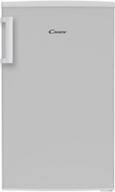 Kopējais tilpums: vismaz 100 l;Ledusskapja tilpums: vismaz 90 l;Vadības tips: Mehāniskā vadība;Termostats: Mehānisks;Temp. saglabāšanas ilgums elektroen. atsl. gadījumā: 10 st.;Trokšņa līmenis: ne vairāk kā 50 dB.gab.1Vienības iela 8, Daugavpils2.Ledusskapis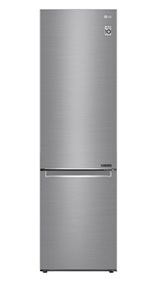 Kopējais tilpums: vismaz 300 l;Ledusskapja tilpums: vismaz 190 l;Saldētavas tilpums:vismaz 100 l;Vadības tips: Sensora;Termostats: Mehānisks;Temp. saglabāšanas ilgums elektroen. atsl. gadījumā: ne mazāk kā 24 st.;Trokšņa līmenis: ne vairāk kā 50 dB.gab.2Alejas iela 68-1A, Daugavpils (1 gab.);Šaurā iela 28, Daugavpils (1 gab.).2. daļa “Eļļas radiatora piegāde”2. daļa “Eļļas radiatora piegāde”2. daļa “Eļļas radiatora piegāde”2. daļa “Eļļas radiatora piegāde”2. daļa “Eļļas radiatora piegāde”2. daļa “Eļļas radiatora piegāde”3.Eļļas radiators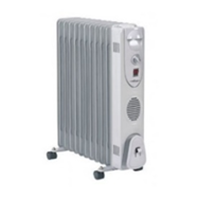 Jauda: vismaz 2500 W;Veids: grīdas radiators, pildīts ar eļļu;Vismaz 3 (trīs) sildīšanas līmeņi;Termostats: elektronisks;Rokturis un riteņi transportēšanai ir;Taimeris: ir;Sekciju skaits: vismaz 7;Apsildāmā platība: ne mazāk kā 20 m2;Krāsa: jāsaskaņo ar pasūtītāju.gab.1Šaurā iela 23, DaugavpilsPretendentsReģistrācijas Nr.AdreseKontaktpersonaKontaktpersonas tālr. un e-pastsBankas nosaukumusBankas kodsNorēķinu kontsVārds, uzvārds*AmatsParakstsDrošais elektroniskais parakstsDatumsZīmogsNr. p.k.Preces nosaukumsPreces apraksts atbilstoši tehniskās specifikācijas prasībāmPretendenta piedāvātās preces aprakstsPretendenta piedāvātās preces fotoSkaitsCena EUR par vienību bez PVN*Cena EUR par kopējo skaitu bez PVN*1. daļa “Ledusskapju piegāde”1. daļa “Ledusskapju piegāde”1. daļa “Ledusskapju piegāde”1. daļa “Ledusskapju piegāde”1. daļa “Ledusskapju piegāde”1. daļa “Ledusskapju piegāde”1. daļa “Ledusskapju piegāde”1. daļa “Ledusskapju piegāde”1.LedusskapisKopējais tilpums: vismaz 100 l;Ledusskapja tilpums: vismaz 90 l;Vadības tips: Mehāniskā vadība;Termostats: Mehānisks;Temp. saglabāšanas ilgums elektroen. atsl. gadījumā: 10 st.;Trokšņa līmenis: ne vairāk kā 50 dB.Norāda preces modeli un visu nepieciešamo informāciju par preci, tās atbilstības katrai tehniskās specifikācijas prasībai izvērtēšanai1 gab.2.LedusskapisKopējais tilpums: vismaz 300 l;Ledusskapja tilpums: vismaz 190 l;Saldētavas tilpums: vismaz 100 l;Vadības tips: Sensora;Termostats: Mehānisks;Temp. saglabāšanas ilgums elektroen. atsl. gadījumā: ne mazāk kā 24 st.;Trokšņa līmenis: ne vairāk kā 50 dB.Norāda preces modeli un visu nepieciešamo informāciju par preci, tās atbilstības katrai tehniskās specifikācijas prasībai izvērtēšanai2 gab.PVN 21% EURPVN 21% EURPVN 21% EURPVN 21% EURPVN 21% EURPVN 21% EURPVN 21% EURKopā ar PVN 21% EURKopā ar PVN 21% EURKopā ar PVN 21% EURKopā ar PVN 21% EURKopā ar PVN 21% EURKopā ar PVN 21% EURKopā ar PVN 21% EUR2. daļa “Eļļas radiatora piegāde”2. daļa “Eļļas radiatora piegāde”2. daļa “Eļļas radiatora piegāde”2. daļa “Eļļas radiatora piegāde”2. daļa “Eļļas radiatora piegāde”2. daļa “Eļļas radiatora piegāde”2. daļa “Eļļas radiatora piegāde”2. daļa “Eļļas radiatora piegāde”3.Eļļas radiatorsJauda: vismaz 2500 W;Veids: grīdas radiators, pildīts ar eļļu;Vismaz 3 (trīs) sildīšanas līmeņi;Termostats: elektronisks;Rokturis un riteņi transportēšanai ir;Taimeris: ir;Sekciju skaits: vismaz 7;Apsildāmā platība: ne mazāk kā 20 m2;Krāsa: jāsaskaņo ar pasūtītāju.Norāda preces modeli un visu nepieciešamo informāciju par preci, tās atbilstības katrai tehniskās specifikācijas prasībai izvērtēšanai1 gab.PVN 21% EURPVN 21% EURPVN 21% EURPVN 21% EURPVN 21% EURPVN 21% EURPVN 21% EURKopā ar PVN 21% EURKopā ar PVN 21% EURKopā ar PVN 21% EURKopā ar PVN 21% EURKopā ar PVN 21% EURKopā ar PVN 21% EURKopā ar PVN 21% EURPasūtītājs pieņēma:Daugavpils valstspilsētas pašvaldības iestāde “Sociālais dienests”Vienības iela 8, Daugavpils, LV-5401Reģ. Nr. 90001998587Banka: A/S “Citadele Bank”Bankas kods: PARXLV22N/konts: LV48PARX0000850062606Tālrunis: +371 654 23700E-pasts: socd@socd.lv	 M. GerasimovaVadītājaPiegādātājs nodeva: